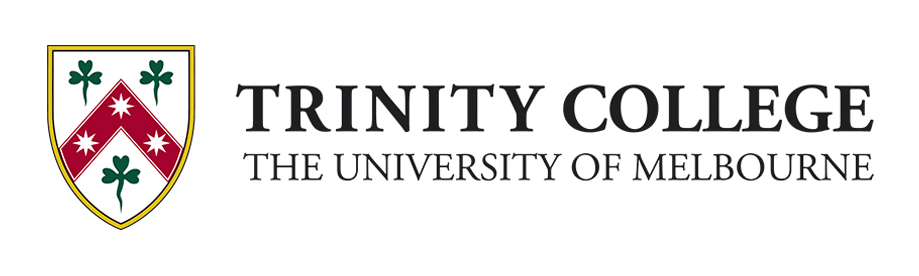 The College seeks to offer the Trinity experience to the most deserving students, regardless of their financial means, and to welcome students of diverse backgrounds from across Australia and around the world. The generosity of many donors makes it possible for the College to offer a significant number of scholarships. Each year we award $1.6 million in Residential College scholarships by way of remission of fees. While there are some awards for academic excellence, the majority of scholarships are designated for those who require financial assistance.To apply for financial assistance toward Residential College fees, complete the form below. Please enclose any material relevant to your application. If you are applying on the basis of financial need, you must provide details of family income and expenditure where asked. Copies of the most recent taxation assessments (Notice of Assessment) for parent or guardian must be submitted, unless you have demonstrated you are independent. All information contain in your scholarship application will remain strictly confidential. Scholarship applications for students returning to College are due 13 September 2019 and for new students applying for a residential place at Trinity for next year the due date is 30 September 2019.A: PERSONAL DETAILSFull Name: ___________________________________________________          Trinity Entry Year: __________Degree or intended Degree: ____________________      Major study if known (e.g. Geology, Finance, German):    _______________________Basis of scholarship (you can select both):	 ACADEMIC MERIT scholarship (complete sections A, B and E)           FINANCIAL NEED (complete all sections)	Indicate if you are eligible to apply for any of the following scholarships: (there is no need to apply for particular scholarships – each applicant will be matched with appropriate funds)	   Melbourne Access Program supplementary scholarship   Melbourne National Scholar supplementary scholarship	   Indigenous Australian scholarship		   Child of Anglican Clergy bursary	 	   Trinity Residential Theological scholarship   Choral scholarship (admission by audition – see website for details)   I am first in my family to go to university   I am eligible for Abstudy   I am of Greek descent   I live in a rural area   I completed Trinity College Foundation StudiesSecondary school attended for VCE (HSC, A Levels etc.)  ____________________________________________List any previous scholarships or financial assistance that you have received from Trinity College:Year: ________ Scholarship Name: ______________________________________ Amount: $_____________Year: ________ Scholarship Name: ______________________________________ Amount: $_____________Year: ________ Scholarship Name: ______________________________________ Amount: $_____________B: STATEMENT IN SUPPORT OF YOUR APPLICATION (e.g. family and financial circumstances and special considerations)My statement:___________________________________________________________________________________________________________________________________________________________________________________________________________________________________________________________________________________________________________________________________________________________________________________________________________________________________________________________________________________________________________________________________________________________________________________________________________________________________________________________________________If applying for Academic Merit only please GO TO  SECTION E…C: FINANCIAL NEED (Please complete only if applying on grounds of financial need)This detail is required so that we can compare applications. Complete the Appendix A: Budget planning Form and submit along with this application.  The University of Melbourne’s website (http://services.unimelb.edu.au/finaid/planning) has useful information on budgeting that might be of assistance.Please provide details of employment/other paid work you plan during the year, including when you will be employed:_______________________________________________________________________________________________________________________________________________________________________________________________________________________________________________________________________________________D: STATEMENT OF FAMILY INCOME & CIRCUMSTANCESThe following information should be provided in relation to each parent/guardian with responsibility for the applicant, for the most recent tax year for which information is available:Parent/Guardian 1		Parent/Guardian 2Gross income last year	$ ____________	Gross income last year	$ ____________Taxable income last year	$ ____________	Taxable income last year	$ ____________Contribution to 2019 Trinity fees	$ ____________	Contribution to 2019 Trinity fees.	$ ____________If income figures cannot be provided, please indicate sources of income and reasons for non-disclosure:________________________________________________________________________________________________________________________________________________________________________________Other dependent children:Name: __________________________  Age: _____	Name: __________________________  Age: _____Name: __________________________  Age: _____ 	Name: __________________________  Age: _____Please comment on any factors preventing you from providing full financial assistance with College fees, or other relevant information:____________________________________________________________________________________________________________________________________________________________________________________________________________________________________________________________________________________________________________________________________________________________________________________Approximately what level of financial support would be required to enable you to afford to send the applicant to Trinity College in 2019?Full scholarship         $25,000          $20,000           $17,500           $15,000            $12,500            $10,000          $7,500$6,000           $5,000          $4,000           $3,000            $2,000           $1,000,           Other amount: ____________E: DECLARATIONI hereby declare that the information contained in this application is complete, accurate, true and correct, to the best of my knowledge and belief. I agree to provide such documentary evidence as I possess to support this information on request._________________________________________________	____________________Signature of Student 						Date_________________________________________________Email address of StudentIf not independent and applying on grounds of Financial Need:_________________________________________________	____________________Signature of Parent/Guardian 1					Date_________________________________________________	____________________Signature of Parent/Guardian 2					Date Return form and supporting documents to The Registrar by post or email to admissions@trinity.unimelb.edu.au.    NOTES & COMMENTS – College use onlyAPPENDIX A: Budget Planning formPlanning for your costs at CollegeStudents applying for fee reductions due to financial need are required to complete this form.Estimate your expected LIVING COSTS (EXPENSES) for the coming year:Estimate your expected INCOME for the coming year:	Return this form, your application and supporting documents to The Registrar by postor email to admissions@trinity.unimelb.edu.au.Yearly CostsAmount in $AUDCollege fees (without scholarship)University feesText books, stationery, computerTravel homeHoliday costs (accommodation, flights)Car, insurance, registration InsuranceMonthly CostsMobile phone billCredit card/loan interestGym & sports fees / Music lessonsSupport for familyOtherWeekly CostsNon-College food & snacksToiletries, cosmeticsHaircuts & groomingClothes, shoes, accessoriesEntertainment, movies, music, booksLocal travel, trams, taxis Gifts, balls, parties, socialisingOther weekly expensesMajor discretionary itemsInternational travelOther major itemsTotals YearlyMonthlyMonthly x 12WeeklyWeekly x 52DiscretionaryGrand totalOnce off / Yearly IncomeAmount in $AUDFamily contribution to feesFamily contribution to living costsContributions from savingsExternal scholarships / prizesWeekly IncomeAllowance (from family)Centrelink, Austudy, Youth AllowanceAbstudyHoliday workSemester time workOther incomeTotals YearlyWeeklyWeekly x52Grand total